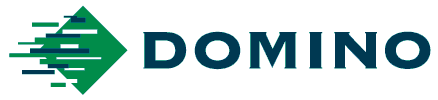 Nota de imprensa25 de junho de 2019A Domino apresenta a sua impressora digital a jato de tinta UV K600i na Labelexpo Europe 2019A Domino Digital Printing Solutions aproveita a sua participação na Labelexpo Europe 2019 (Corredor 9, stands 9A60 e 9B50, entre os dias 24 e 27 de setembro de 2019, na Brussels Expo), para apresentar todas as potencialidades da sua impressora digital a jato de tinta UV digital K600i, de alta velocidade e barra dupla com 445 mm de largura, integrada numa ABG Omega SRI (máquina de corte, rebobinadora e unidade de inspeção). 
“A longa tradição da Domino na criação de tecnologia a jato de tinta digital para o setor da impressão de rótulos é o testemunho do nosso compromisso com a produção de soluções de impressão eficientes, altamente produtivas e lucrativas para os nossos clientes,” afirma Jim Orford, Diretor de Produção na Domino Digital Printing Solutions. “A K600i é a nossa resposta às exigências do mercado em termos de impressão em alta velocidade e qualidade de dados variáveis como texto, números sequenciais, códigos de barras e códigos lineares 2D, incluindo códigos QR. Estes são usados regularmente em aplicações de segurança das marcas, de logística, de devoluções online, bem como em jogos promocionais e aplicações de fidelização. É com enorme satisfação que fazemos a demonstração da K600i de barra dupla na Labelexpo 2019 com uma capacidade nunca antes apresentada em qualquer exposição na Europa.”A impressora digital a jato de tinta UV digital de barra dupla, Domino K600i, tem por base a mesma plataforma usada na K600i de barra única e a impressora de etiquetas a cores digital Domino N610i – mais de 600 instalações mundiais desta tecnologia demonstram bem o seu sucesso e a fiabilidade.Com impressão até 150 m por minuto, a 600x600 ppp, a versátil impressora K600i de barra dupla é capaz de duplicar as velocidades de produção ao mesmo tempo que reduz o custo do tempo de funcionamento, que resulta num aumento da capacidade e na melhoria da rentabilidade para os conversores de impressoras de etiquetas. A integração da K600i com a unidade Omega SRI da ABG, uma das mais rápidas rebobinadoras de corte no mercado, permitirá à Domino demonstrar a forma como os dados variáveis podem ser impressos a alta velocidade em etiquetas com verificação a 100%, e virtualmente sem desperdícios. Jim Orford conclui: “Quem visitar o nosso stand poderá ver a impressora digital a jato de tinta UV K600i, de barra dupla e alta velocidade, em ação e testemunhar em primeira mão como a sua produtividade e qualidade de impressão podem elevar a fasquia da produção dos conversores de impressoras de etiquetas.”  Anunciaremos nas próximas semanas mais informações sobre outros produtos da Domino em exposição na Labelexpo Europe 2019.FIMAcerca da DominoA Digital Printing Solutions é um departamento na Domino Printing Sciences. A empresa, fundada em 1978, é globalmente reconhecida pelo desenvolvimento e pelo fabrico de tecnologias de impressão de jato de tinta digital, bem como pelos seus produtos pós-venda a nível mundial e os serviços de apoio ao cliente. Os seus serviços para o setor da impressão comercial incluem impressoras de jato de tinta digital e sistemas de controlo concebidos para disponibilizar soluções para uma gama completa de aplicações de etiquetagem e de impressão variável.Todas as impressoras da Domino estão preparadas para satisfazer as exigências de alta velocidade e elevada qualidade dos ambientes de impressão comercial, proporcionando novas capacidades a diversos setores, que incluem a etiquetagem, publicações e impressão de segurança, transações, conversão de embalagens, cartões plásticos, bilhetes, cartas de jogar e formulários, bem como os setores do correio direto e postal.A Domino emprega mais de 2 800 pessoas em todo o mundo e vende para mais de 120 países através de uma rede global de 25 filiais e mais de 200 distribuidores. As fábricas da Domino estão localizadas na China, Alemanha, Índia, Suécia, Suíça, Reino Unido e EUA.O crescimento continuado da Domino é sustentado por um compromisso incomparável com o desenvolvimento de produtos. A empresa foi orgulhosamente vencedora de seis prémios Queen’s Awards, o últimos deles recebido em abril de 2017, quando a Domino venceu o Queen’s Award for Innovation (prémio para a inovação). A Domino também recebeu a distinção ‘Operational Excellence’ (Excelência Operacional) nos prémios The Manufacturer MX Awards 2018.A Domino tornou-se uma divisão autónoma nas Brother Industries no dia 11 de junho de 2015. Para obter mais informações sobre a Domino Digital Printing Solutions, visite a página www.dominodigitalprinting.comEmitido em nome da Domino pela AD CommunicationsPara mais informações, contacte:Helen Tolino		    Tom Platt	           	        Andrea McGintyDiretora Executiva	    Gestor de conta	        Diretora de Marketing – Digital Printing Solutions AD Communications	    AD Communications	        Domino Printing SciencesT: +44 (0) 1372 464470        T: +44 (0) 1372 464470        T: +44 (0) 1954 782551htolino@adcomms.co.uk      tplatt@adcomms.co.uk          andrea.McGinty@domino-uk.com	